Приложение №1к Решению от 03.03.2017г. № 25-123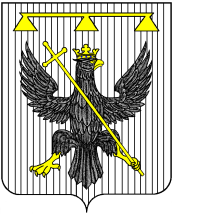 РОССИЙСКАЯ ФЕДЕРАЦИЯТУЛЬСКАЯ ОБЛАСТЬСОБРАНИЕ ДЕПУТАТОВМУНИЦИПАЛЬНОГО ОБРАЗОВАНИЯЮЖНО – ОДОЕВСКОЕ ОДОЕВСКОГО РАЙОНА3-ГО СОЗЫВАР Е Ш Е Н И Еот .	№ О утверждении отчета об  исполнении бюджета  муниципального образования Южно-Одоевское Одоевского района за 2016 год         Рассмотрев проект решения Собрания депутатов муниципального образования Южно-Одоевское Одоевского района «Об утверждении отчета муниципального  образования Южно-Одоевское Одоевского района  за 2016 год», учитывая результаты публичных слушаний по проекту указанного решения, в соответствии с Федеральным Законом от 06.10.2003 г. № 131-ФЗ «Об общих принципах организации местного самоуправления в Российской Федерации», Бюджетным Кодексом Российской Федерации и Уставом муниципального образования Южно-Одоевское Одоевского района, Собрание депутатов муниципального образования Южно-Одоевское Одоевского района  РЕШИЛО:Утвердить:Утвердить общий объем доходов бюджета муниципального образования Южно-Одоевское Одоевского района за 2016 год в сумме 8255,6 тыс. из которых собственные средства 8155,3 тыс. руб., в том числе (дотации 1322,9 тыс. руб., иные межбюджетные трансферты 145,5 тыс. руб.). Субвенции бюджетам на осуществление первичного воинского учета, на территориях, где отсутствуют военные комиссариаты 100,3 тыс. руб.Утвердить общий объем расходов бюджета муниципального образования Южно-Одоевское Одоевского района  за 2016 год в сумме 8020,6 тыс. руб.Утвердить профицит бюджета муниципального образования Южно-Одоевское Одоевского района за 2016 год в сумме 235,0 тыс. руб.Утвердить:                                                                                                        2.1. Отчет об исполнении бюджета по доходам бюджета муниципального образования Южно-Одоевское Одоевского района по кодам классификации доходов бюджета приложение 1.                                                                                                          2. 2.  Отчет об исполнении бюджета по расходам  бюджета по ведомственной структуре расходов бюджета муниципального образования Южно- Одоевское Одоевского района, приложение 2.                                                                                       2.3. Отчет об исполнении бюджета по  расходам бюджета по разделам и подразделам классификации расходов бюджета муниципального образования Южно-Одоевское Одоевского района, приложение 3.                                                                                          2.4. Источники финансирования дефицита бюджета по кодам классификации  источников финансирования дефицита бюджета муниципального образования Южно-Одоевское Одоевского района, приложение 4.Контроль за выполнением настоящего Решения возложить на постоянную комиссию Собрания депутатов муниципального образования Южно-Одоевское Одоевского района по экономической политике, бюджету, налогам и собственности.Опубликовать настоящее Решение в районной общественно-политической газете «Новая жизнь», разместить на официальном сайте муниципального образования Южно-Одоевское Одоевского района odoevsk.ru после проведения публичных слушаний (публичной экспертизы) по утверждению отчета об исполнении бюджета муниципального образования Южно-Одоевское Одоевского района за 2016 год с учетом внесенных изменений и дополнений на данных слушаниях.Настоящее Решение вступает в силу со дня опубликования в районной газете «Новая жизнь». Глава муниципального образования Южно-Одоевское Одоевского района                                         В.А. Свистунов      Приложение № 1К РешениюСобрания депутатов муниципального образования Южно-Одоевское Одоевского района« «О утверждении отчета об исполнении бюджета муниципального образования Южно-Одоевское Одоевского района за 2016 год»»от               №                                                                                                                                                                 Отчет об исполнении бюджета муниципального образования Южно-Одоевское Одоевского района по доходам бюджета по кодам классификации доходов  муниципального образования Южно-Одоевское Одоевского района за 2016 год                                                                                                                                  Тыс. руб.Глава муниципального образованияЮжно-Одоевское Одоевского района	                      В.А. Свистунов Приложение № 2К РешениюСобрания депутатов муниципального образования Южно-Одоевское Одоевского района« «О утверждении отчета об исполнении бюджета муниципального образования Южно-Одоевское Одоевского района за 2016 год»»от               №                                                                                                                                                                 Отчет об исполнении бюджета муниципального образования Южно-Одоевское Одоевского района расходов  бюджета по ведомственной структуре расходов муниципального образования Южно-Одоевское Одоевского района  за 2016 год (тыс.руб)                                                                                                                                                      	(тыс.рублей)Глава муниципального образованияЮжно-Одоевское Одоевского района	                      В.А. СвистуновПриложение № 3К РешениюСобрания депутатов муниципального образования Южно-Одоевское Одоевского района« «О утверждении отчета об исполнении бюджета муниципального образования Южно-Одоевское Одоевского района за 2016 год»»от               №                                                                                                                                                                 Отчет об исполнении бюджета муниципального образования Южно-Одоевское Одоевского района расходов  бюджета по разделам и подразделам классификации расходов муниципального образования Южно-Одоевское Одоевского района  за 2016 год (тыс.руб)                                                                                                                                                      	(тыс.рублей)Глава муниципального образованияЮжно-Одоевское Одоевского района	                      В.А. СвистуновПриложение № 4К РешениюСобрания депутатов муниципального образования Южно-Одоевское Одоевского района« «О утверждении отчета об исполнении бюджета муниципального образования Южно-Одоевское Одоевского района за 2015 год»»от               №                                                                                                                                                                        Наименование показателейКод КБКУтверждено на 2016годИсполнено в 2016году% исполненияИТОГО ДОХОДОВ000 871 00000 00 0000 0008254,88255,7100,0ДОХОДЫ000 100 00000 00 0000 0006679,96687,0100,1Налоги на прибыль, доходы000 101 00000 00 0000 00095,795,8100,0Налог на доходы физических лиц182 101 02020 01 0000 11095,795,8100,1Налог на доходы физических лиц с доходов, источником которых является налоговый агент, за исключением доходов, в отношении которых исчисление и уплата налога осуществляются в соответствии со статьями 227, 2271 и 228 Налогового кодекса Российской Федерации182 101 02021 01 0000 11093,693,7100,0Налог на доходы физических лиц с доходов, полученных от осуществления деятельности физическими лицами, зарегистрированными в качестве индивидуальных предпринимателей, нотариусов, занимающихся частной практикой, адвокатов, учредивших адвокатские кабинеты и других лиц, занимающихся частной практикой в соответствии со статьей 227 Налогового кодекса Российской Федерации182 101 02022 01 0000 1100,00,00,0Налог на доходы с физических лиц, полученных физическими лицами в соответствии со статьей 228 НК РФ182 101 02030 01 000 1102,12,1100,0Налог на совокупный налог182 105 00000 00 0000 00070,370,3100,0Единый сельскохозяйственный налог182 105 03000 01 0000 00070,370,3100,0Налоги на имущество000 106 00000 00 0000 0004066,34073,3100,2Налог на имущество физических лиц182 106 01000 00 0000 110187,5188,0100,3Налог на имущество физических лиц, взимаемый по ставкам, применяемым к объектам налогообложения, расположенным в границах сельских поселений182 106 01030 10 0000 110187,5188,0100,3Земельный налог182 106 06000 00 0000 1103878,83885,3100,2Земельный налог с организаций, обладающих земельным участком, расположенным в границах сельских  поселений182 106 06033 10 0000 1101278,81278,8100,0Земельный налог с физических лиц, обладающих земельным участком, расположенным в границах сельских поселений182 106 06043 10 0000 1102600,02606,5100,3Земельный налог (по обязательствам, возникшим до 1 января 2006 года), мобилизуемый на территориях сельских поселений871 1 09 04053 10 0000 11015,215,2100,0Доходы от реализации имущества, находящего в оперативном управлении учреждений, находящихся в ведении органов управления сельских поселений (за исключением имущества муниципальных бюджетных и автономных учреждений), в части реализации основных средств по указанному имуществу871 114 02052 10 0000 4105,15,1100,0Доходы от продажи земельных участков находящихся в собственности сельских поселений (за исключением земельных участков муниципальных бюджетных и автономных учреждений)871 114 06025 10 0000 4302427,32427,3100,0                                                                                                                                                                     Безвозмездные поступления000 2 00 00000 00 0000 0001574,91568,799,6Дотация от других бюджетов бюджетной системы РФ в т.ч.871 2 02 01000 00 0000 1511322,91322,9100,0Дотации на выравнивание уровня бюджетной обеспеченности871 2 02 01001 00 0000 1511322,91322,9100,0Субвенция от других бюджетов бюджетной системы РФ в т.ч.871 2 02 00000 00 0000 151100,3100,3100,0Субвенции на осуществление полномочий по первичному воинскому учету, где отсутствуют военные комиссариаты.871 2 02 03010 00 0000 151100,3100,3100,0Иные межбюджетные трансферты передаваемые бюджетам поселений на осуществление части полномочий в соответствии с заключенными соглашениями871 2 02 04014 10 0000 15136,036,0100,0Иные межбюджетные трансферты 871 2 02 04999 10 0000 151115,7109,572,2ВСЕГО ДОХОДОВ8254,84780,796,7НаименованиеГРБСразделПодразделЦелеваястатьяВид расходовУтверждено на2016 годИсполнено в 2016 году% исполненияОбщегосударственные  вопросы871010000000000000005001,84866,397,3Функционирование Правительства РФ, высших органов исполнительной власти субъектов РФ, местных администраций871010400000000000004969,64866,397,9Центральный аппарат871010483200000000004969,64866,397,9Выполнение функций органами местного самоуправления871010483200000000004969,64866,397,9Расходы на выплаты по оплате труда центральному аппарату в рамках непрограммного направления деятельности "Обеспечение функционирования местных администраций"871010483200001101204005,43903,297,4Заработная плата871010483200001101212905,42804,396,5Начисление на оплату труда871010483200001101291100,01098,999,9Закупка товаров, работ, услуг в сфере информационно-коммуникационных технологий87101048320000190242195,3194,399,5Прочая закупка товаров, работ и услуг для государственных (муниципальных) нужд87101048320000190244717,9717,9100,0Уплата налога на имущество организаций и земельного налога 871010483200001908511,00,990,0Уплата прочих налогов, сборов и иных платежей871010483200001908523,03,0100,0Уплата иных платежей8710104832000019085347,047,0100,0Резервные фонды8710111990000000000032,20,00,0Непрограммные расходы8710111999000000000032,20,00,0Резервные фонды местных администраций8710111999002775000032,20,00,0Прочая закупка товаров, работ и услуг для государственных (муниципальных) нужд8710111999002775024432,20,00,0Национальная оборона87102009990000000000100,3100,3100,0Мобилизационная и вневойсковая подготовка87102030000000000000100,3100,3100,0Иные непрограммные мероприятия87102039990000000000100,3100,3100,0Осуществление первичного воинского учета на территориях, где отсутствуют военные комиссариаты, по иным непрограммным мероприятиям в рамках непрограммных расходов87102039990051180000100,3100,3100,0Фонд оплаты труда и страховые взносы8710203999005118012082,082,0100,0Заработная плата8710203999005118012163,063,0100,0Начисление на фонд оплаты труда8710203999005118012919,019,0100,0Закупка товаров, работ, услуг в сфере информационно-коммуникационных технологий871020399900511802424,34,3100,0Прочая закупка товаров, работ и услуг для государственных (муниципальных) нужд8710203999005118024414,014,0100,0Национальная безопасность и правоохранительная деятельность8710300000000000000021,421,4100,0Защита территории от чрезвычайных ситуаций природного и техногенного характера, гражданская оборона87103090000000000003,43,4100,0Муниципальная программа «Гражданская оборона, защита населения и территории от чрезвычайных ситуаций, обеспечения пожарной безопасности и безопасности людей на водных объектах»871030903105272700003,43,4100,0Приобретение комплекта плакатов по ГО И ЧС871030903105272700003,43,4100,0Пожарная безопасность871031000000000000008,08,0100,0Муниципальная программа «Гражданская оборона, защита населения и территории от чрезвычайных ситуаций, обеспечения пожарной безопасности и безопасности людей на водных объектах»871031003000000000008,08,0100,0Приобретение противопожарного инвентаря для оборудования населенных пунктов871031003205272700008,08,0100,0Прочая закупка товаров, работ и услуг для государственных (муниципальных) нужд871031003205272702448,08,0100,0Непрограммные расходы8710310999002727000010,010,0100,0Иные выплаты населению8710310999002727036010,010,0100,0 Национальная экономика0400000000000000000201,4201,4100,0Другие вопросы в области национальной экономики87104109990027240000201,4201,4100,0Мероприятия в области национальной экономики87104129990027240244201,4201,4100,0Жилищно-коммунальное хозяйство87105000000000000000485,6485,6100,0Коммунальное хозяйство8710502000000000000036,036,0100,0Реализация мероприятий программы по энергосбережению и повышению энергетической эффективности в рамках программы муниципального образования Южно – Одоевское Одоевского района «Энергосбережение и повышение энергитической эффективности в муниципальном образовании Южно-Одоевское Одоевского района»8710502011012732000036,036,0100,0Выполнение проектно-сметной документации по ремонту водопроводных сетей и канализации в с. Николо-Жупань8710502011012732000036,036,0100,0Прочая закупка товаров, работ и услуг для государственных (муниципальных) нужд8710502011012732024436,036,0100,0Благоустройство87105030000000000000449,6449,6100,0Осуществление мероприятий по благоустройству по непрограммным мероприятиям в рамках непрограммных расходов87105039900000000000449,6449,6100,0Иные непрограммные расходы87105039990000000000449,6449,6100,0Прочая закупка товаров, работ и услуг для государственных (муниципальных) нужд 87105039990027410244449,6449,6100,0Культура и  кинематография876080000000000000002107,22008,595,3Культура876080100000000000002107,22008,595,3Расходы на выплаты по оплате труда работникам культуры в рамках непрограммного направления деятельности "Обеспечение функционирования учреждений культуры"876080199900005901101553,21472,394,8Заработная плата876080199900005901111126,81053,493,5Начисление на оплату труда87608019990000590119426,4418,998,2Уплата налога на имущество организаций и земельного налога 8760801999000059085124,014,259,2Уплата прочих налогов, сборов и иных платежей876080199900005908524,02,460,0Уплата иных платежей8760801999000059085314,514,499,3Непрограммные расходы87608019900000000000395,8395,7100,0Иные непрограммные мероприятия87608019990000000000395,8395,7100,0Закупка товаров, работ, услуг в сфере информационно-коммуникационных технологий876080199900005902423,83,8100,0Прочая закупка товаров, работ и услуг для государственных (муниципальных) нужд87608019990059000244392,0391,9100,0Расходы на выплату персонала на повышение оплаты труда работников культурно-досуговых учреждений (Постановление Правительства Тульской области от 28.05.2013г. № 239)87608019990080120111115,7109,594,6 Физическая культура и спорт8711100000000000000020,020,0100,0Физическая культура 8711101000000000000020,020,0100,0Реализация мероприятий по муниципальной программе «Профилактика правонарушений и преступлений в муниципальном образовании Южно-Одоевское Одоевского района»87111010400160570000
3,03,0100,0Мероприятия в области здравоохранения, спорта и физической культуры, туризма871110104001605700003,03,0100,0Проведение спортивных мероприятий871110104001605700003,03,0100,0Прочая закупка товаров, работ, услуг для государственных (муниципальных) нужд871110104001605702443,03,0100,0Проведение спортивных мероприятий8711101040026057000017,017,0100,0Прочая закупка товаров, работ, услуг для государственных (муниципальных) нужд8711101040016057024417,017,0100,0Социальная политика87110000000000000000317,1317,1100,0Пенсионное обеспечение87110010000000000000317,1317,1100,0Непрограммные расходы87110019900000000000317,1317,1100,0Иные непрограммные расходы87110019990000000000317,1317,1100,0Расходы, связанные с назначением и выплатой пенсии за выслугу лет муниципальным служащим и ежемесячная доплата к трудовой пенсии лицам, замещающим муниципальные должности в муниципальном образовании Южно-Одоевское Одоевского района в рамках непрограммных расходов87110019990027360000317,1317,1100,0Социальное обеспечение и иные выплаты населению87110019990027360312317,1317,1100,0Условно нераспределенные расходы999999999900009000,00,00,0ИТОГО8254,88020,697,2НаименованиеразделПодразделЦелеваястатьяВид расходовУтверждено на2016 годИсполнено в 2016 году% исполненияОбщегосударственные  вопросы010000000000000005001,84866,397,3Функционирование Правительства РФ, высших органов исполнительной власти субъектов РФ, местных администраций010400000000000004969,64866,397,9Центральный аппарат010483200000000004969,64866,397,9Выполнение функций органами местного самоуправления010483200000000004969,64866,397,9Расходы на выплаты по оплате труда центральному аппарату в рамках непрограммного направления деятельности "Обеспечение функционирования местных администраций"010483200001101204005,43903,297,4Заработная плата010483200001101212905,42804,396,5Начисление на оплату труда010483200001101291100,01098,999,9Закупка товаров, работ, услуг в сфере информационно-коммуникационных технологий01048320000190242195,3194,399,5Прочая закупка товаров, работ и услуг для государственных (муниципальных) нужд01048320000190244717,9717,9100,0Уплата налога на имущество организаций и земельного налога 010483200001908511,00,990,0Уплата прочих налогов, сборов и иных платежей010483200001908523,03,0100,0Уплата иных платежей0104832000019085347,047,0100,0Резервные фонды0111990000000000032,20,00,0Непрограммные расходы0111999000000000032,20,00,0Резервные фонды местных администраций0111999002775000032,20,00,0Прочая закупка товаров, работ и услуг для государственных (муниципальных) нужд0111999002775024432,20,00,0Национальная оборона02009990000000000100,3100,3100,0Иные непрограммные мероприятия02039990000000000100,3100,3100,0Осуществление первичного воинского учета на территориях, где отсутствуют военные комиссариаты, по иным непрограммным мероприятиям в рамках непрограммных расходов02039990051180000100,3100,3100,0Фонд оплаты труда и страховые взносы0203999005118012082,082,0100,0Заработная плата0203999005118012163,063,0100,0Начисление на фонд оплаты труда0203999005118012919,019,0100,0Закупка товаров, работ, услуг в сфере информационно-коммуникационных технологий020399900511802424,34,3100,0Прочая закупка товаров, работ и услуг для государственных (муниципальных) нужд0203999005118024414,014,0100,0Национальная безопасность и правоохранительная деятельность0300000000000000021,421,4100,0Защита территории от чрезвычайных ситуаций природного и техногенного характера, гражданская оборона03090000000000003,43,4100,0Муниципальная программа «Гражданская оборона, защита населения и территории от чрезвычайных ситуаций, обеспечения пожарной безопасности и безопасности людей на водных объектах»030903105272700003,43,4100,0Приобретение комплекта плакатов по ГО И ЧС030903105272700003,43,4100,0Пожарная безопасность031000000000000008,08,0100,0Муниципальная программа «Гражданская оборона, защита населения и территории от чрезвычайных ситуаций, обеспечения пожарной безопасности и безопасности людей на водных объектах»031003000000000008,08,0100,0Приобретение противопожарного инвентаря для оборудования населенных пунктов031003205272700008,08,0100,0Прочая закупка товаров, работ и услуг для государственных (муниципальных) нужд031003205272702448,08,0100,0Непрограммные расходы0310999002727000010,010,0100,0Иные выплаты населению0310999002727036010,010,0100,0 Национальная экономика00000000000000000201,4201,4100,0Другие вопросы в области национальной экономики04109990027240000201,4201,4100,0Мероприятия в области национальной экономики04129990027240244201,4201,4100,0Жилищно-коммунальное хозяйство05000000000000000485,6485,6100,0Коммунальное хозяйство0502000000000000036,036,0100,0Реализация мероприятий программы по энергосбережению и повышению энергетической эффективности в рамках программы муниципального образования Южно – Одоевское Одоевского района «Энергосбережение и повышение энергитической эффективности в муниципальном образовании Южно-Одоевское Одоевского района»0502011012732000036,036,0100,0Выполнение проектно-сметной документации по ремонту водопроводных сетей и канализации в с. Николо-Жупань0502011012732000036,036,0100,0Прочая закупка товаров, работ и услуг для государственных (муниципальных) нужд0502011012732024436,036,0100,0Благоустройство05030000000000000449,6449,6100,0Осуществление мероприятий по благоустройству по непрограммным мероприятиям в рамках непрограммных расходов05039900000000000449,6449,6100,0Иные непрограммные расходы05039990000000000449,6449,6100,0Прочая закупка товаров, работ и услуг для государственных (муниципальных) нужд 05039990027410244449,6449,6100,0Культура и  кинематография080000000000000002107,22008,595,3Культура080100000000000002107,22008,595,3Расходы на выплаты по оплате труда работникам культуры в рамках непрограммного направления деятельности "Обеспечение функционирования учреждений культуры"080199900005901101553,21472,394,8Заработная плата080199900005901111126,81053,493,5Начисление на оплату труда08019990000590119426,4418,998,2Уплата налога на имущество организаций и земельного налога 0801999000059085124,014,259,2Уплата прочих налогов, сборов и иных платежей080199900005908524,02,460,0Уплата иных платежей0801999000059085314,514,499,3Непрограммные расходы08019900000000000395,8395,7100,0Иные непрограммные мероприятия08019990000000000395,8395,7100,0Закупка товаров, работ, услуг в сфере информационно-коммуникационных технологий080199900005902423,83,8100,0Прочая закупка товаров, работ и услуг для государственных (муниципальных) нужд08019990059000244392,0391,9100,0Расходы на выплату персонала на повышение оплаты труда работников культурно-досуговых учреждений (Постановление Правительства Тульской области от 28.05.2013г. № 239)08019990080120111115,7109,594,6 Физическая культура и спорт1100000000000000020,020,0100,0Физическая культура 1101000000000000020,020,0100,0Реализация мероприятий по муниципальной программе «Профилактика правонарушений и преступлений в муниципальном образовании Южно-Одоевское Одоевского района»11010400160570000
3,03,0100,0Мероприятия в области здравоохранения, спорта и физической культуры, туризма110104001605700003,03,0100,0Проведение спортивных мероприятий110104001605700003,03,0100,0Прочая закупка товаров, работ, услуг для государственных (муниципальных) нужд110104001605702443,03,0100,0Проведение спортивных мероприятий1101040026057000017,017,0100,0Прочая закупка товаров, работ, услуг для государственных (муниципальных) нужд1101040016057024417,017,0100,0Социальная политика10000000000000000317,1317,1100,0Пенсионное обеспечение10010000000000000317,1317,1100,0Непрограммные расходы10019900000000000317,1317,1100,0Иные непрограммные расходы10019990000000000317,1317,1100,0Расходы, связанные с назначением и выплатой пенсии за выслугу лет муниципальным служащим и ежемесячная доплата к трудовой пенсии лицам, замещающим муниципальные должности в муниципальном образовании Южно-Одоевское Одоевского района в рамках непрограммных расходов10019990027360000317,1317,1100,0Социальное обеспечение и иные выплаты населению10019990027360312317,1317,1100,0Условно нераспределенные расходы999999999900009000,00,00,0ИТОГО8254,88020,697,2Источники финансирования дефицита бюджета муниципального образования Источники финансирования дефицита бюджета муниципального образования Источники финансирования дефицита бюджета муниципального образования по кодам классификации источников финансирования дефицитов бюджетов за 2015 годпо кодам классификации источников финансирования дефицитов бюджетов за 2015 годпо кодам классификации источников финансирования дефицитов бюджетов за 2015 год(тыс. рублей)КодНаименованиеКассовое исполнениеИсточники финансирования дефицита бюджетов, всего-235,0871 00 00 00 00 00 0000 000Изменение остатков средств на счетах по учету средств бюджета-235,0871 00 00 00 00 00 0000 000Увеличение остатков средств бюджета всего-8255,6871 00 00 00 00 00 0000 000Уменьшение остатков средств бюджета всего8020,6Глава муниципального образованияЮжно-Одоевское Одоевского района	                                    В.А. СвистуновГлава муниципального образованияЮжно-Одоевское Одоевского района	                                    В.А. СвистуновГлава муниципального образованияЮжно-Одоевское Одоевского района	                                    В.А. СвистуновГлава муниципального образованияЮжно-Одоевское Одоевского района	                                    В.А. СвистуновГлава муниципального образованияЮжно-Одоевское Одоевского района	                                    В.А. СвистуновГлава муниципального образованияЮжно-Одоевское Одоевского района	                                    В.А. Свистунов